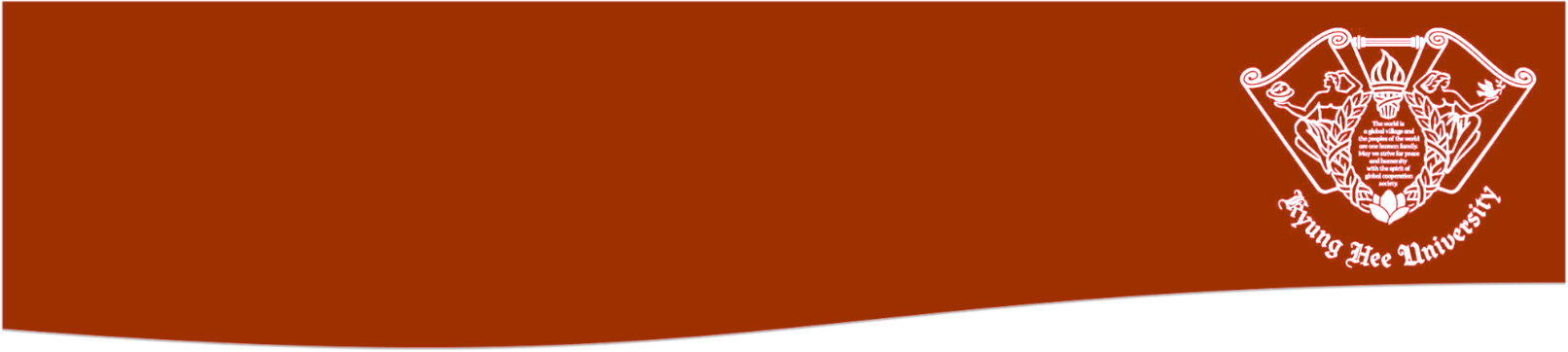 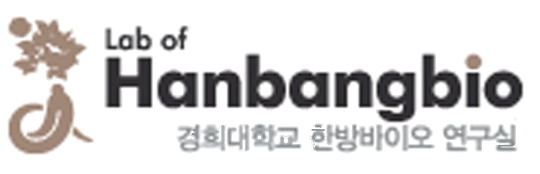 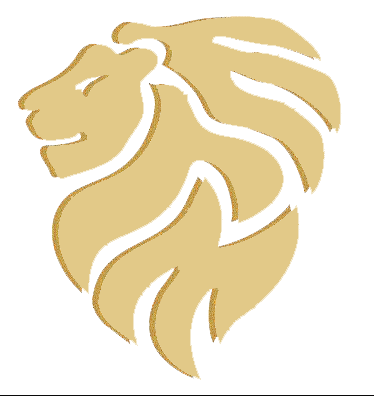 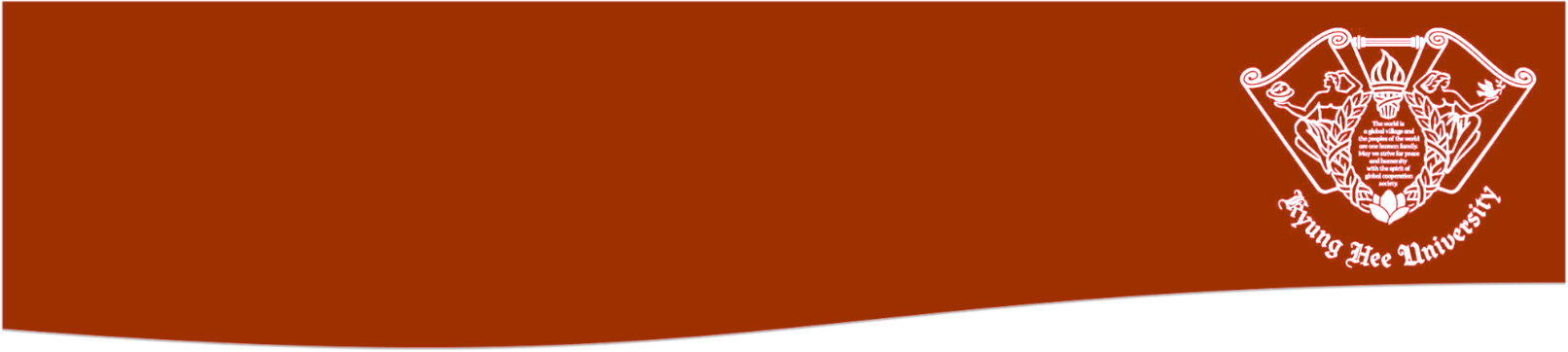 Dec 6, 2016.Respected Professor Ligy Philip,
Greetings from Professor Deok Chun Yang, Kyung Hee University, South Korea.As one of my project focused on “Pesticide degradation using novel strains”, I am very much interested to make the collaborative research with you regarding it. I would also like to introduce Mr. Mohan Chokalingam to your esteemed lab to get the practical training and collaborative research. Kindly accommodate Mr. Mohan in your lab and guide him to get enough knowledge in this project. In case needed, I am willing to make MoU with your lab. Thank you very much for your cooperation. 
Sincerely,

Deok-Chun Yang, Ph.DProfessor, Department of Oriental Medicinal Materials and Processing, Kyung Hee UniversityHead of Korea Ginseng Center for Most Valuable Products
Head of Ginseng Genetic Resource BankPresident & CEO, HanbangBio Co., Ltd.